1039 Concession 5W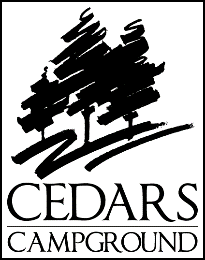 Millgrove, Ontario    L0R 1V0www.cedarscampground.comcedarscamping@gmail.com905 659 3655___________________________________________________________________________________Cedars Campground Schedule 2Rules and Regulations VisitorsAll visitors must check in at the office and fill out the proper paperwork, including the park waiver.All visitors must check in during office hours only unless previously arranged with the office. Camera feeds are checked daily. Failure to do so will result in your guest privileges being revoked along with a $100 fineGolf CartsAll golf carts must be registered with the park annually at a cost of $15 plus HST. A renewal sticker with the year will be given out every season with proof of insurance. Failure to register your cart will result in the privilege being revoked.Speed Limit in the park is 10 km/hMust be 16 years of age and hold a valid driver license to operateGolf carts are for our roads only. Avatar and all other trails, the front fields, are off limits. Please ensure golf carts are operated in a safe manner and contain no more person(s) than intended for your specific cart. (eg – only those with seats on the back are permitted riders, standing on the back of the cart is NOT permitted)Golf cart owners assume responsibility for any and all person(s) who drive their golf carts on Cedars Campground propertyZero tolerance if driving impaired No other vehicles, including ATV’s, 3 wheelers, snowmobiles, dune buggies etc. are permittedWe will continue to permit golf carts to the Barn providing they are back and parked on site by 3amAll golf carts are to have running front and rear lights and be in good repair. Any non-functioning golf carts must be removed from campgroundGeneratorsAll generators must be enclosed in an insulated shed or generator box. Whisper Quiet generators are permitted for use during the hours of 9am to 11pmConstruction generators are permitted for use during the hours of 12 to 6pm. Please see management for classification of your generator if neededTrees Tree cutting is prohibited without prior consent from park management Please ensure any planting of trees/bushes and/or fencing is kept back at least 2 feet from the road. See management for approval before planting anything on site GarbageFor seasonal campers, garbage is picked up every Sunday. Please have your garbage curbside by 11am. You are permitted one bag of garbage no heavier than 20 pounds.For our campers, garbage & recycling is picked up daily at 11am & 7pm. Please leave curbsideRecyclingNew for 2022 – Recycling bins clearly marked for paper and for plastic containers are located by the garbage bins. It is your responsibility to bring all recycling up front to these containers and you can do so any day.  Please make sure all your recycling is in clear plastic bags and separated properly. A paper copy of what goes where is located in the office that you can keep in your trailer.For paper recycling bins:Books/cereal, detergent & frozen food boxes /computer paper, writing paper and envelopes/ magazines/ gift bags and wrapping paper/ newspapers/ packing paper. For cardboard, please break it down and tie it upItems that don’t belong here, paper cups, paper plates or juice & milk cartons For the container recycling bins Aerosol cans/ aluminum & metal cans/ aluminum foil & trays/ cartons (juice, milk & soup)/ foam coffee cups, plates, and take-out containers/ glass bottles & jars/ molded plastics/ paint cans (empty, lid removed)/ plastic bags (bread, frozen vegetable, grocery, milk & produce)/ plastic bottles/ plastic bowls, cups & plates/ plastic containers, trays, & fruit baskets/ plastic flower pots & trays/ plastic take out containers and coffee cup lids/ plastic tubs & lids Items that don’t belong here, bubble wrap, cereal bags, chip bags, pet food bags and drink pouches Trailers & Park ModelsAge and condition restrictions apply and must be approved by Cedars Campground.No trailers older than 10 years of age can be sold in hydroNo trailer older than 15 years of age can be sold in the park. No park model older than 40 years of age can be sold in the parkAny trailer/park model 40 feet or longer is subject to a double lot feeAn impact fee applies to any outside trailer/park model brought to Cedars Campground$2000 travel trailer/ $3000 Destination Model/ $5000 Park Model. This fee is waived if purchasing directly from Cedars Campground which sells Puma Travel Trailers/ Fairmont & General Coach Park ModelsAll sales along with the new purchaser/seasonal must be approved by management before closing The Seasonal acknowledges and agrees that Cedars Campground has the right to match any final trailer price and will become the purchaser, if management chooses. Selling your Trailer/Park ModelAny & all trailer/park model sales at Cedars Campground as of Jan 1st 2022 are subject to an Impact Fee. All sales now require a Trailer Sale Agreement & Application with the park.Terms & Conditions:A copy of the AD must be provided along with the signed application to sell within the campground.You must supply Cedars Campground with a copy of a valid ownership/vehicle registration in your name prior to any marketingApplication approvals can take up to 14 days from your submission dateAge and condition restrictions apply and must be approved by Cedars Campground.No trailers older than 10 years of age can be sold in hydroNo trailer older than 15 years of age can be sold in the park. No park model older than 40 years of age can be sold in the parkAny trailer/park model 40 feet or longer is subject to a double lot feeUpon acceptance of an offer on a trailer for sale, the current owner acknowledges that Cedars Campground has the “right to first refusal” for purchase of the unit involved. An Impact Fee applies to all sales payable to Cedars Campground. $2000 /Travel Trailer $3000/Destination Trailer $5000/Park Model.Included with the Impact FeeYour AD, up to 6 pictures, posted on our website and social media outlets Cedars Campground will show the RV to potential buyers if a key is provided.  Final deals are to be completed in the front office to ensure all accounts are in good standing for both the seller and buyer. Finalizing the sale – two separate payments#1 – Account balance payable to Cedars Campground#2 – Remainder of the Trailer Sale payable to the sellerOn closing day, any extra keys, gate cards and original RV ownership are required to be submitted. The RV Bill of Sale will be signed by both the Seller and Buyer. SiteMaximum one shed per site, no larger than 10X10 or 108 sq ft, are permittedApproved screen room companies for Cedars Campground are H&H Enclosures (519) 941-9370 & Precision Sunrooms (613) 334 8824The Seasonal is responsible for the appearance and maintenance of their site. No amendments, alterations, building or construction of any kind without prior approval from managementKeep the grass cut and site clean.    Keep and trees or fencing 3 feet from the roadNo water deliveries to any site without a holding tank attached to the trailer/park model.Grandfathering - Any item on your site that is not in compliance but deemed to be grandfathered apply to YOU, as a seasonal only. When selling your trailer, do not assume that this grandfathering will transfer to the new owners, as the campground reserves the right to have sites brought into compliance.Construction – in order for everyone to enjoy the park, construction projects are limited as of July 1st of every season. As of that date, construction is only permitted Monday thru Friday between the hours of 9am to 6pm. All projects must be finished within a two-week period unless an extension is granted by management. GeneralPlease respect the rules, grounds and your neighbours. This will ensure another great summer for everyone at Cedars Campground. Rule violations may terminate your stay without notice or refundQuiet times are between the hours of 11pm to 9am daily. No loud music or other noise is permitted during these times. Please cooperate if someone asks you to keep it down.All visitors must check in at the office and fill out the proper paperwork, including the park waiver.All visitors must check in during office hours only unless previously arranged with the officeCedars Campground will not tolerate the use or sale of illegal drugs on the property. Any fighting, threats or violent behaviour will result in your permanent eviction from the park with no refundSpeed Limit in the park is 10km/hDay Pass – Check out time is 6pmOvernight Guests – Check out time is noon; however, guests are welcome to use the park facilities until 6pm providing they have vacated their site/rentalDump station is provided for the guests of Cedars Campground free of charge Nudity is permitted in our clothing optional area only Pets are permitted and must be confined or leashed at all times. Please clean up after your petCedars has licensed venues, no outside alcohol is permitted in the Barn, our restaurant Seasons and our Deck located next to the pool with the Tiki Bar Splash. For all other areas of the park, alcohol use is permitted on the property. Marijuana use is permitted on your site, not in public areas.All campfires must be are to be contained in a fire pit and no more than 3 feet acrossPlease obey the posted rules and regulations in our pool for your safety. No glass or open containers permitted in the pool enclosure.For safety reasons, fireworks are permitted in the front open fields only. Do not feed the wildlife, including any feral catsNo firearms are permitted on the propertyGarbage & Recycling for our Campers/Rentals is picked up daily at 11am & 7pm. Please leave curbsideIn making Cedars Campground more secure, a new gate and security system has been installed. As a result, campers must arrive prior to the office closing on your arrival date. For after hours check in, please contact the office 905 659 3655 to make arrangementsOffice HoursSun/Mon/Tues/Wed – 9am to 6pmThursday 9am to 8pmFriday & Saturday – 9am to 10pmOffice hours maybe extended on long weekends I/We agree to abide by such terms and conditions and by the Campground rules, regulations and campsite standards. Date of Application ____________________ Site # _____________________________________________                                        ___________________________________Seasonal Name                                                                              Seasonal Signature #1______________________________                                        ___________________________________Seasonal Name                                                                               Seasonal Signature # 2